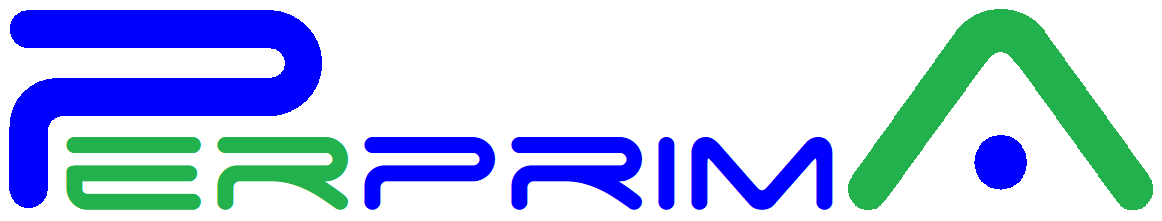 Agevolazioni per l'utilizzo delle fidejussioni assicurative.Importante convenzione per gli associatiConfartigianato Imprese Sondrio, su proposta della Categoria Edilizia-Anaepa, ha in essere un'importante convenzione per agevolare l'accesso e l'utilizzo delle fidejussioni assicurative per tutte le micro imprese associate che partecipano ad appalti pubblici.L'accordo con la primaria società PerPrima srl, non si sofferma semplicemente nel fornire fidejussioni provvisorie, definitive e C.A.R. a prezzi vantaggiosi ma prevede un'attenta consulenza relativa alle esigenze aziendali a partire dalle fasi di stesura della documentazione per partecipare alle gare. L'importanza della scelta della soluzione migliore in fase di presentazione delle offerte, infatti, semplifica e riduce al minimo eventuali problematiche e tempistiche nelle fasi successive all'aggiudicazione, con ulteriori notevoli vantaggi anche di tipo economico.Per informazioni e per fissare un appuntamento con l'esperto è possibile contattare l'Ufficio Segreteria della sede di Sondrio, tel. 0342 514343, email: segreteria@artigiani.sondrio.it.